Угодья. Участок расположен на юго-западе Тихвинского района. 80 % территории занимают болота, остальная территория хвойный и смешанный лес. В центре участка на озере Щало имеется охотничий домик.Транспорт. Автомобильных дорог на данном участке нет. Охотники добираются до него на вездеходной технике, на болотоходах через д. Валя, д. Струнино, д. Харчевня Тихвинского района, по дороге через старое урочище Хандара. Или заезжают на болотоходе с автодороги Тихвин - Кириши.Охотничьи ресурсы:Телефоны: 8-812-539-50-77 Горячая линия по борьбе с браконьерствомИнспектор района: 8-911-130-82-47 Горбачёв Павел Викторович Описание границ- Северная: От северо-западного угла квартала 124 Черенцовского участкового лесничества Тихвинского лесничества на восток по северным границам кварталов 124, 125, 126, 127 Черенцовского участкового лесничества до северо-восточного угла квартала 127 Черенцовского участкового лесничества.- Восточная: От северо-восточного угла квартала 127 Черенцовского участкового лесничества общим направлением на юг по восточным границам кварталов 127, 131, 136, 141, 145, 149, 154, 158, 166, 174, 184, 195, 204, 214, 226, 240, по восточной и южной граница квартала 249, по южной границе квартала 248 Черенцовского участкового лесничества, по восточным границам кварталов 4, 14, 28, 40, 48, 63, 90, 128 Липногорского участкового лесничества Тихвинского лесничества до пересечения реки Водопой.- Южная: От пересечения реки Водопой восточной границей квартала 128 Липногорского участкового лесничества на запад вверх по течению реки Водопой по ее среднему течению до пересечения западной границы квартала 128 Липногорского участкового лесничества, далее на север по западной границе квартала 128 и на запад по южным границам кварталов 73, 89, 88 Липногорского участкового лесничества до юго-западного угла квартала 88 Липногорского участкового лесничества.- Западная: От юго-западного угла квартала 88 Липногорского участкового лесничества общим направлением на север по западным границам кварталов 88, 59, 43, 26, по южной и западной границам квартала 192 по западной и северо-западной границам квартала 138, по западной границе квартала 124 участкового лесничества до северо-западного угла квартала 124 Черенцовского участкового лесничества.ООУ Тихвинского района (Болото Зеленецкие мхи)Площадь 25,7  тыс. гаНаселённые пункты: ближайшие пос. ст. Валя, Струнино, ХарчевняСадоводства: отсутствуют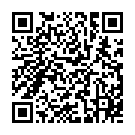 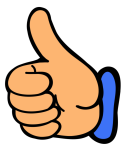 заяц-беляк, куница, бобр, глухарь, тетерев, вальдшнеп, рябчик, утки, гуси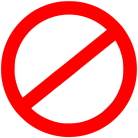 